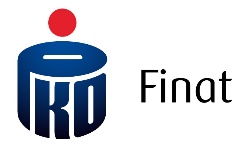 Załącznik nr 1 do Zasad i trybu postępowania kwalifikacyjnego kandydata na Członka Zarządu PKO BP Finat sp. z o.o. Część wypełniana przez kandydata na członka Zarządu Spółki  *niepotrzebne skreślić………………………………………..……………….…………………………………………………………………….[data i podpis kandydata / kandydatki na członka Zarządu Spółki]KLAUZULA INFORMACYJNANa podstawie art. 13 ust. 1 i 2 Rozporządzenia Parlamentu Europejskiego i Rady (UE) 2016/679 z dnia 27 kwietnia 2016 r. w sprawie ochrony osób fizycznych w związku z przetwarzaniem danych osobowych i w sprawie swobodnego przepływu takich danych oraz uchylenia dyrektywy 95/46/WE, zwane dalej „Rozporządzeniem”, informujemy, że: Administrator danych - Administratorem Pani/Pana danych osobowych jest PKO BP Finat sp. z o.o. z siedzibą w Warszawie, adres: ul. Chmielna 89, 00-805 Warszawa, zarejestrowana w Sądzie Rejonowym XIII Wydział Gospodarczy Krajowego Rejestru Sądowego, pod numerem KRS 0000005874 NIP: 5272267889, REGON: 016206692, kapitał zakładowy 32 612 300 PLN., zwana dalej „spółką”. Inspektor Ochrony Danych - Powołany został Inspektor Ochrony Danych. Adres: IOD PKO BP Finat sp. z o.o. ul. Chmielna 89,00-805 Warszawa, adres e-mail: iod_finat@finat.pl . Dane dotyczące Inspektora Ochrony Danych są dostępne na stronie internetowej Spółki oraz w siedzibie Spółki. Cel przetwarzania danych i podstawy prawne - Dane osobowe będą przetwarzane w celu przeprowadzenia rekrutacji (a w przypadku pozytywnego wyniku tego procesu, także do zawarcia i realizacji umowy), oceny odpowiedniości oraz możliwości udowodnienia przez Spółkę zachowania zgodności z wymogami regulacyjnymi, ustaw regulujących w sposób szczególny daną działalność będącą przedmiotem działalności Spółki oraz wynikających z prawnie uzasadnionych interesów realizowanych przez Spółkę, na podstawie art. 6 ust. 1 lit b, c oraz f Rozporządzenia. Udostępnienie danych osobowych - Pani/Pana dane mogą być udostępniane przez Spółkę podmiotom i organom, którym Spółka jest zobowiązana lub upoważniona udostępnić dane osobowe na podstawie powszechnie obowiązujących przepisów prawa. Okres przechowywania danych osobowych - Pani/Pana dane osobowe będą przechowywane przez okres: a) obowiązywania umowy zawartej ze Spółką, a po jej zakończeniu (także w braku zawarcia umowy), w związku z obowiązkiem prawnym Spółki wynikającym z powszechnie obowiązujących przepisów prawa, b) niezbędny do dochodzenia roszczeń przez Spółkę w związku z prowadzoną działalnością lub obrony przed roszczeniami kierowanymi wobec Spółki, na podstawie powszechnie obowiązujących przepisów prawa, z uwzględnieniem okresów przedawnienia roszczeń określonych w powszechnie obowiązujących przepisach prawa. Informacje dotyczące okresów przechowywania danych są dostępne na stronie internetowej Spółki w zakładce „RODO” oraz siedzibie Spółki. Przysługujące prawa: W związku z przetwarzaniem przez Spółkę Pani/Pana danych osobowych, przysługuje Pani/Panu: a) prawo dostępu do danych osobowych, , b) prawo do sprostowania danych osobowych, , c) prawo usunięcia danych osobowych (prawo do bycia zapomnianym), d) prawo do ograniczenia przetwarzania danych osobowych, e) prawo do przenoszenia danych do innego administratora, f) prawo wniesienia skargi do Prezesa Urzędu Ochrony Danych Osobowych, gdy uzna Pani/Pan, że przetwarzanie danych osobowych narusza przepisy Rozporządzenia. Wymóg podania danych: Podanie Pani/Pana danych osobowych jest konieczne w celu określonym w pkt 3. Zautomatyzowane podejmowanie decyzji, w tym profilowanie: Pani/Pana dane osobowe nie będą przetwarzane w sposób zautomatyzowany, w tym poprzez profilowanie. DANE OSOBOWEDANE OSOBOWEDANE OSOBOWEDANE OSOBOWEImię /nazwiskoData /miejsce urodzeniaObywatelstwoPESELFunkcja w Zarządzie Spółki, o którą się ubiega kandydat/kandydatkaPrezes Zarządu/członek Zarządu (możliwe też wskazanie obu funkcji: Prezes Zarządu lub członek Zarządu)*Prezes Zarządu/członek Zarządu (możliwe też wskazanie obu funkcji: Prezes Zarządu lub członek Zarządu)*Prezes Zarządu/członek Zarządu (możliwe też wskazanie obu funkcji: Prezes Zarządu lub członek Zarządu)*Obszar zarządzania, którym jest zainteresowany kandydat/kandydatkaW szczególności pożądane: operacje, sprzedaż, finanse, IT (może być więcej niż jeden)W szczególności pożądane: operacje, sprzedaż, finanse, IT (może być więcej niż jeden)W szczególności pożądane: operacje, sprzedaż, finanse, IT (może być więcej niż jeden)Zgoda na powołanie do Zarządu TAK/NIE* TAK/NIE* Jeśli TAK - wymagane jest dodatkowo złożenie oświadczenia o wyrażeniu zgody na powołanie do ZarząduKWALIFIKACJE ZAWODOWEKWALIFIKACJE ZAWODOWEKWALIFIKACJE ZAWODOWEKWALIFIKACJE ZAWODOWEWiedza (wykształcenie, w tym wykształcenie wyższe uzyskane za granicą uznane w Rzeczypospolitej Polskiej, na podstawie odrębnych przepisów, studia podyplomowe, szkolenia, certyfikaty, inne formy kształcenia, uprawnienia zawodowe) Opis z wyszczególnieniem: ukończonych istotnych szkół i szkoleń plus załączone CV* i dokumenty (kopie potwierdzone przez kandydata za zgodność z oryginałem) dowodzące posiadania kluczowych kompetencji, w tym posiadanego wykształceniaOpis z wyszczególnieniem: ukończonych istotnych szkół i szkoleń plus załączone CV* i dokumenty (kopie potwierdzone przez kandydata za zgodność z oryginałem) dowodzące posiadania kluczowych kompetencji, w tym posiadanego wykształceniaOpis z wyszczególnieniem: ukończonych istotnych szkół i szkoleń plus załączone CV* i dokumenty (kopie potwierdzone przez kandydata za zgodność z oryginałem) dowodzące posiadania kluczowych kompetencji, w tym posiadanego wykształceniaDoświadczenie zawodowe (opis lub załączone CV), w tym prowadzona działalność biznesowa lub inna (np. społeczna)Opis z wyszczególnieniem: zajmowanych wcześniej stanowisk (ich charakteru, okresu zajmowania stanowiska, sektora właściwego dla branży firmy)plus załączone CV* i dokumenty (kopie potwierdzone przez kandydata za zgodność z oryginałem) dowodzące posiadania kompetencji, w tym posiadanego kluczowego doświadczenia zawodowegoOpis z wyszczególnieniem: zajmowanych wcześniej stanowisk (ich charakteru, okresu zajmowania stanowiska, sektora właściwego dla branży firmy)plus załączone CV* i dokumenty (kopie potwierdzone przez kandydata za zgodność z oryginałem) dowodzące posiadania kompetencji, w tym posiadanego kluczowego doświadczenia zawodowegoOpis z wyszczególnieniem: zajmowanych wcześniej stanowisk (ich charakteru, okresu zajmowania stanowiska, sektora właściwego dla branży firmy)plus załączone CV* i dokumenty (kopie potwierdzone przez kandydata za zgodność z oryginałem) dowodzące posiadania kompetencji, w tym posiadanego kluczowego doświadczenia zawodowego WYMAGANIA KWALIFIKACYJNE, W TYM WYNIKAJĄCE Z UMOWY/STATUTU I PRZEPISÓW REGULUJĄCYCH DZIAŁALNOŚĆ SPÓŁKI WYMAGANIA KWALIFIKACYJNE, W TYM WYNIKAJĄCE Z UMOWY/STATUTU I PRZEPISÓW REGULUJĄCYCH DZIAŁALNOŚĆ SPÓŁKI WYMAGANIA KWALIFIKACYJNE, W TYM WYNIKAJĄCE Z UMOWY/STATUTU I PRZEPISÓW REGULUJĄCYCH DZIAŁALNOŚĆ SPÓŁKI WYMAGANIA KWALIFIKACYJNE, W TYM WYNIKAJĄCE Z UMOWY/STATUTU I PRZEPISÓW REGULUJĄCYCH DZIAŁALNOŚĆ SPÓŁKIPosiadanie pełnej zdolności do czynności prawnychTAK/NIE *TAK/NIE *TAK/NIE *Wykształcenie wyższe lub wykształcenie wyższe uzyskane za granicą uznane w Rzeczypospolitej Polskiej, na podstawie odrębnych przepisów zewnętrznychTAK/NIE *Jeśli TAK – opis jw. (w tym CV)Jeśli TAK – opis jw. (w tym CV)Co najmniej 5-letni okres zatrudnienia na podstawie umowy o pracę, powołania, wyboru, mianowania, spółdzielczej umowy o pracę lub świadczenia usług na podstawie innej umowy lub wykonywania działalności gospodarczej na własny rachunekTAK/NIE *Jeśli TAK – opis jw. (w tym CV) Jeśli TAK – opis jw. (w tym CV) Co najmniej 3-letnie doświadczenie na stanowiskach kierowniczych lub samodzielnych albo wynikające z prowadzenia działalności gospodarczej na własny rachunek, TAK/NIE *Jeśli TAK – opis jw. (w tym CV)Preferowane jest doświadczenie w instytucjach finansowych.Jeśli TAK – opis jw. (w tym CV)Preferowane jest doświadczenie w instytucjach finansowych.Pełnienie funkcji społecznego współpracownika albo zatrudnienie w biurze poselskim, senatorskim, poselsko-senatorskim lub biurze posła do Parlamentu Europejskiego na podstawie umowy o pracę lub na podstawie umowy zlecenia albo innej umowy o podobnym charakterzeTAK/NIE *TAK/NIE *TAK/NIE *Członkostwo w organie partii politycznej reprezentującego partię polityczną na zewnątrz oraz uprawnionego do zaciągania zobowiązańTAK/NIE *TAK/NIE *TAK/NIE *Pełnienie funkcji z wyboru w zakładowej organizacji związkowej lub zakładowej organizacji związkowej spółki z Grupy Kapitałowej PKO Banku Polskiego SATAK/NIE * TAK/NIE * TAK/NIE * Zatrudnienie przez partię polityczną na podstawie umowy o pracę lub świadczenie pracy na podstawie umowy zlecenia albo innej umowy o podobnym charakterzeTAK/NIE *TAK/NIE *TAK/NIE *Spełnienie wymagań określonych dla członka Zarządu w art. 18 Kodeksu  spółek handlowych i przepisach szczególnych regulujących działalność danej spółkiTAK/NIE *TAK/NIE *TAK/NIE *RĘKOJMIA I REPUTACJARĘKOJMIA I REPUTACJARĘKOJMIA I REPUTACJARĘKOJMIA I REPUTACJAUmiejętności niezbędne do wykonywania powierzonej funkcjiOpis, w którym należy wskazać umiejętności „twarde” i „miękkie” potwierdzające zdolność do wykonywania obowiązków w zakresie zarządzania Spółką i nadzorem nad wybranym obszarem Opis, w którym należy wskazać umiejętności „twarde” i „miękkie” potwierdzające zdolność do wykonywania obowiązków w zakresie zarządzania Spółką i nadzorem nad wybranym obszarem Opis, w którym należy wskazać umiejętności „twarde” i „miękkie” potwierdzające zdolność do wykonywania obowiązków w zakresie zarządzania Spółką i nadzorem nad wybranym obszarem Rękojmia należytego wykonywania powierzonych obowiązków, odnosząca się w szczególności do uczciwości i rzetelności, zdolność do wykonywania obowiązków w sposób ostrożny i stabilny oraz zdolność do kierowania się niezależnością osądu (rozumianą jako zdolność do wydawania własnych, rozsądnych, obiektywnych i niezależnych decyzji i opinii)TAK/NIE * TAK/NIE * TAK/NIE * Postępowania, karne i administracyjne, obecnie lub w i w okresie ostatnich 5 lat TAK/NIE *TAK/NIE *TAK/NIE *Wyroki skazujące lub zarzuty w postępowaniach w sprawach karnych określone w przepisach prawnych w tym w przepisach Kodeksu spółek handlowych oraz przepisach innych ustaw regulujących działalność  SpółkiTAK/NIE *TAK/NIE *TAK/NIE *Działalność biznesowa (przeszła lub obecna) mogąca mieć negatywny wpływ na reputację obecnie i w okresie ostatnich 5 latTAK/NIE *Jeśli TAK – opisJeśli TAK – opisWywiązywanie się z dotychczas powierzanych obowiązków w zakresie członkostwa w zarządach, w tym z uwzględnieniem sytuacji finansowej podmiotów dotychczas kierowanych przez kandydata TAK/NIE *Jeśli NIE – opisJeśli NIE – opisOgłoszenie upadłości konsumenckiej TAK/NIE *TAK/NIE *TAK/NIE *Wpis do Rejestru Dłużników NiewypłacalnychTAK/NIE *TAK/NIE *TAK/NIE * DODATKOWE KRYTERIA DODATKOWE KRYTERIA DODATKOWE KRYTERIA DODATKOWE KRYTERIAAktywność społeczna lub zarobkowa rodząca konflikt interesów wobec działalności Spółki obecnie i w okresie ostatnich 5 latTAK/NIE *Jeśli TAK – opis stanu faktycznego, w związku z którym może powstać konflikt interesów, w tym: interes ekonomiczny czyli np. posiadanie udziałów, akcji, bycie wspólnikiem w innych podmiotach prowadzących działalność konkurencyjną do działalności Spółki lub działalność mogącą powodować konflikt interesów, relacje osobiste lub zawodowe, wpływy polityczne)Jeśli TAK – opis stanu faktycznego, w związku z którym może powstać konflikt interesów, w tym: interes ekonomiczny czyli np. posiadanie udziałów, akcji, bycie wspólnikiem w innych podmiotach prowadzących działalność konkurencyjną do działalności Spółki lub działalność mogącą powodować konflikt interesów, relacje osobiste lub zawodowe, wpływy polityczne)Prowadzenie działalności konkurencyjnej obecnie i w okresie ostatnich 5 latTAK/NIE *Jeśli TAK – opisJeśli TAK – opisPosiadanie wiedzy, doświadczenia i umiejętności w zakresie zdolności do zarządzania spółką (w tym znajomości powierzanego do nadzorowania obszaru działania spółki i ryzyk związanych z nim, w tym ryzyka prania pieniędzy i finansowania terroryzmu i ryzyka ESG)TAK/NIE/TAK Z ZASTRZEŻENIEM *Jeśli NIE lub TAK Z ZASTRZEŻENIEM – wskazanie poziomu kompetencji w każdym obszarze w skali 1(min.)-5(max.), dodatkowo, przy zastrzeżeniu należy wskazać obszar, którego dotyczy luka kompetencyjna i jej zakres tj. wiedza/doświadczenie/umiejętnościJeśli NIE lub TAK Z ZASTRZEŻENIEM – wskazanie poziomu kompetencji w każdym obszarze w skali 1(min.)-5(max.), dodatkowo, przy zastrzeżeniu należy wskazać obszar, którego dotyczy luka kompetencyjna i jej zakres tj. wiedza/doświadczenie/umiejętnościZdolność poświęcenia wystarczającej ilości czasu do pełnienia powierzanej funkcji z uwzględnieniem zasady ograniczonego łączenia stanowisk (należy ocenić w kontekście innych pełnionych w czasie ewentualnego zatrudnienia: funkcji, zadań, zajmowanych stanowisk, wykonywanej aktywności społecznej i zarobkowej oraz odległości do pracy i oczekiwań stawianych na danym stanowisku)TAK/NIE/TAK Z ZASTRZEŻENIEM *Jeśli TAK lub TAK Z ZASTRZEŻENIEM - należy wymienić wszystkie zewnętrzne funkcje zawodowe (w tym pełnienie funkcji w organach zarządu rad nadzorczych innych podmiotów), społeczne i polityczne Jeśli TAK lub TAK Z ZASTRZEŻENIEM - należy wymienić wszystkie zewnętrzne funkcje zawodowe (w tym pełnienie funkcji w organach zarządu rad nadzorczych innych podmiotów), społeczne i polityczne Znajomość języka polskiego oraz innego wymaganego ze względu na lokalizację siedziby Spółki poza granicami Polski Polski: TAK/NIE *  Inny (jaki ………………………………………………………………………………………………………): TAK/NIE *  Polski: TAK/NIE *  Inny (jaki ………………………………………………………………………………………………………): TAK/NIE *  Polski: TAK/NIE *  Inny (jaki ………………………………………………………………………………………………………): TAK/NIE *  